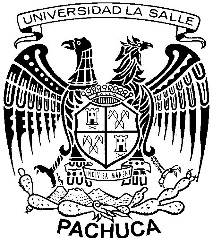 CON RECONOCIMIENTO DE VALIDEZCON RECONOCIMIENTO DE VALIDEZCON RECONOCIMIENTO DE VALIDEZCON RECONOCIMIENTO DE VALIDEZOFICIAL DE ESTUDIOSOFICIAL DE ESTUDIOSOFICIAL DE ESTUDIOSOFICIAL DE ESTUDIOSNº(  )FECHA(  )“ (NOMBRE DEL PROYECTO TERMINAL) ”“ (NOMBRE DEL PROYECTO TERMINAL) ”“ (NOMBRE DEL PROYECTO TERMINAL) ”“ (NOMBRE DEL PROYECTO TERMINAL) ”QUE PARA OBTENER EL GRADO DEQUE PARA OBTENER EL GRADO DEQUE PARA OBTENER EL GRADO DEQUE PARA OBTENER EL GRADO DEMAESTR ENMAESTR ENMAESTR ENMAESTR ENPRESENTAPRESENTAPRESENTAPRESENTA(NOMBRE DEL ALUMNO)(NOMBRE DEL ALUMNO)(NOMBRE DEL ALUMNO)(NOMBRE DEL ALUMNO)ASESORASESORASESORASESOR(GRADO Y NOMBRE DEL ASESOR)(GRADO Y NOMBRE DEL ASESOR)(GRADO Y NOMBRE DEL ASESOR)(GRADO Y NOMBRE DEL ASESOR)